Philip Sambrook Award 2013 – Emma Duncan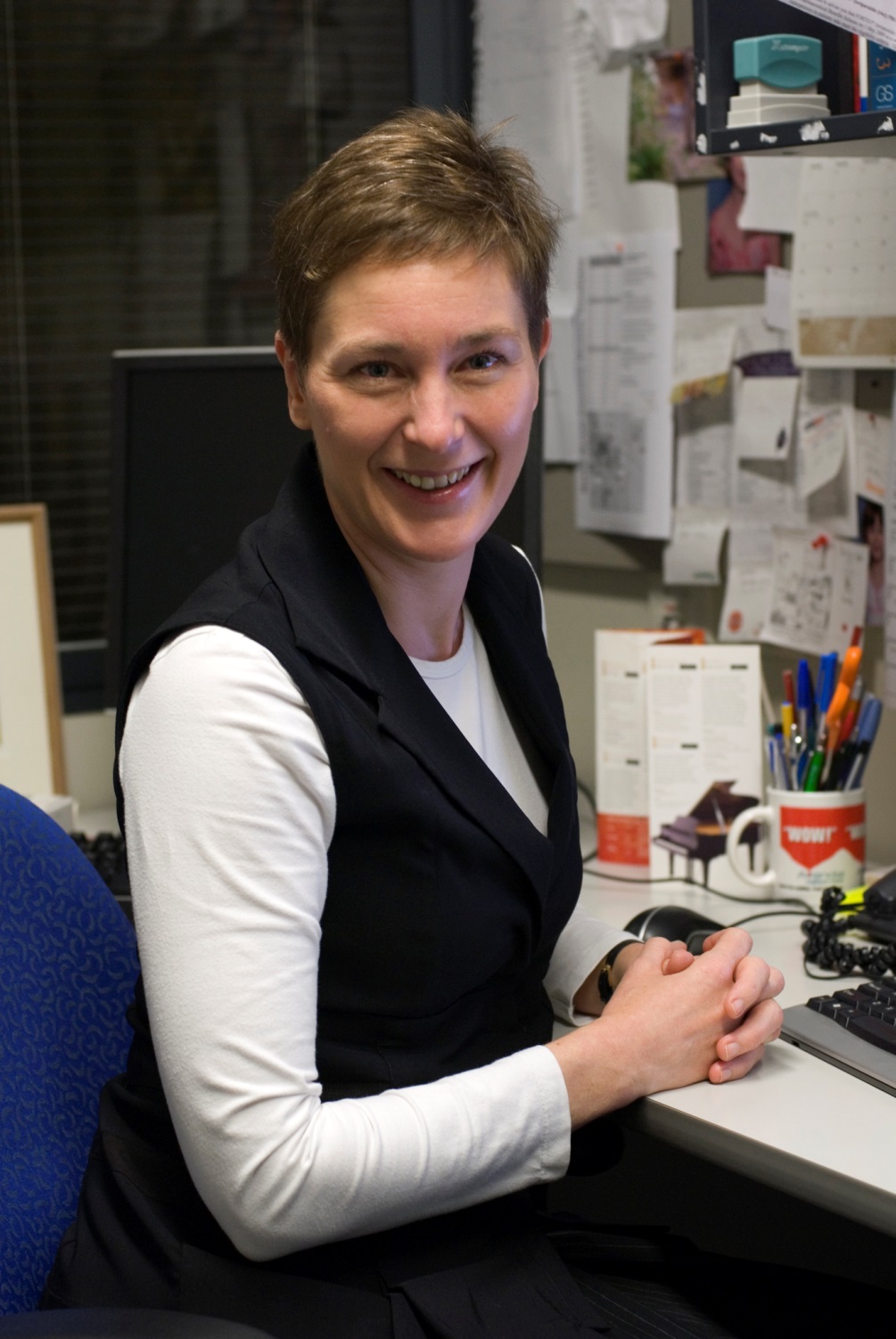 This year’s awardee is Emma Duncan. Emma is a Senior Staff Specialist in Endocrinology at the Royal Brisbane and Women’s Hospital and an Adjunct Associate Professor at the University of Queensland. Emma has a trans-discipline approach in gene mapping and clinical research into osteoporosis and other bone diseases. She has authored over 40 publications, some of which Philip was a co-author. Emma has been an active member of ANZBMS and was the POC Chair for our Annual Scientific Meetings in 2010 and 2011. She has chaired the 2013 Advanced Postgraduate Training Course in Brisbane and represented the Society at the Royal Australasian College of Physicians. She is also an active member of the Medical and Scientific Committee of Osteoporosis Australia.